Publicado en Madrid - Ciudad de México el 31/07/2018 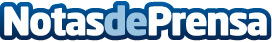 Nace IBTM Américas y elige Ciudad de México como sede permanente•	IBTM Americas es el resultado de la unión de la feria IBTM América que se celebraba en Fort Lauderdale, Florida (Estados Unidos) y IBTM Latin America que se organizó en la Ciudad de México (CDMX), en los últimos 7 años.

•	México tiene casi un millón de empleos vinculados al Turismo de Reuniones y Congresos, más de 29 millones de asistentes, 265 mil eventos y unos ingresos de 22 mil millones de euros, equivalente al 1.5% del PIB nacionalDatos de contacto:Agencia Comunicación Profesional+34 696 884 869Nota de prensa publicada en: https://www.notasdeprensa.es/nace-ibtm-americas-y-elige-ciudad-de-mexico-como-sede-permanente Categorias: Marketing Turismo Eventos http://www.notasdeprensa.es